Chapter 10 – Cell Growth and DivisionSection 1 – Cell GrowthLimits to Cell GrowthThe larger a cell becomes, the more ______________ the cell places on its DNA. In addition, the cell has more trouble moving enough nutrients and wastes across the cell _____________.The rate at which food, oxygen, water, and wastes are moved in and out of the cell is dependent on the surface ______________ of the cell.The rate at which food, oxygen and water are used and waste is produced depends on the cell’s _______________.Ratio of Surface Area to Volume  As the length of a cell increases, its volume increases faster than the surface area.The decrease in the cell’s ratio of surface area to volume makes it more difficult for the cell to ______________ needed materials in and waste products out quickly enough for the cell to survive.Therefore, it is beneficial for cells to have a ____________ surface area and a ___________ volumeDivision of the CellBefore it becomes too large, a growing cell ____________ forming two “daughter” cells. The process by which a cell divides into two new daughter cells is called cell _____________.Section 2 – Cell DivisionIn eukaryotes, cell division occurs in two major stages.The first stage, division of the cell nucleus, is called _____________.The second stage, division of the cell cytoplasm, is called cytokinesis.ChromosomesGenetic information is passed from one generation to the next on _____________.Before cell division, each chromosome is ______________, or copied.Each chromosome consists of two identical “_____________” chromatids.Each pair of chromatids is attached at an area called the centromere.When the cell divides, the chromatids separate.Each new cell gets ________________ chromatid.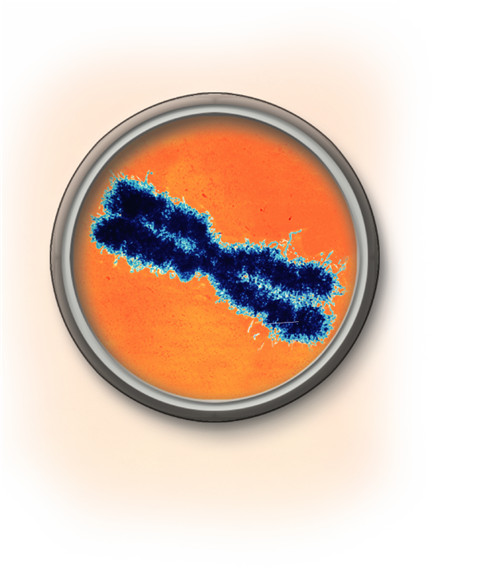 The Cell CycleThe cell _________ is the series of events that cells go through as they grow and divide.______________ is the period of growth that occurs between cell divisions.The cell cycle consists of four phases:G1 (First Gap Phase)S PhaseG2 (Second Gap Phase)M PhaseDuring G1, the cellincreases in ________________synthesizes new proteins and _______________During the S phase,________________ are replicated______________ synthesis takes placeOnce a cell enters the S phase, it usually completes the rest of the cell cycle.The G2 Phase  (Second Gap Phase) organelles and molecules required for cell _________________ are producedOnce G2 is complete, the cell is ready to start the M phase—Mitosis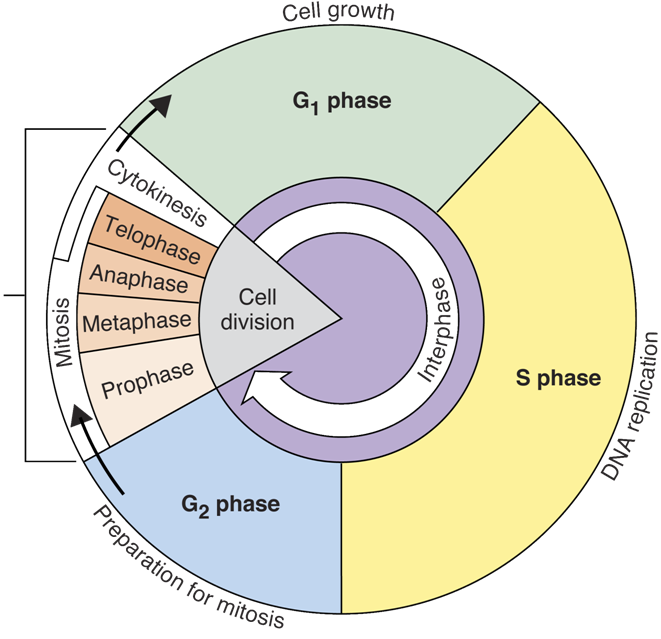 Section 2 – Cell Division (Part 2)MitosisBiologists divide the events of mitosis into _________ phases:ProphaseMetaphaseAnaphaseTelophase 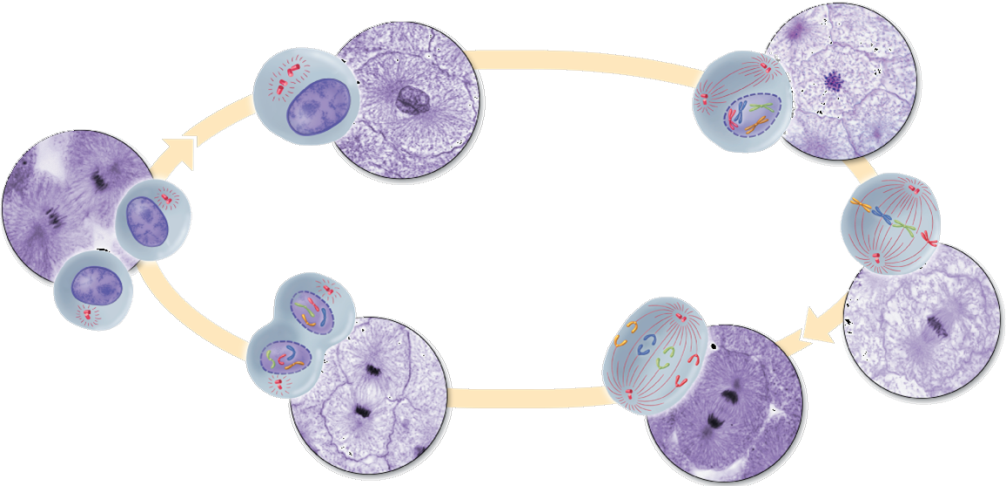 ProphaseProphase is the first and ______________ phase of mitosis.The centrioles separate and take up positions on opposite sides of the nucleus.The centrioles lie in a region called the centrosome. The centrosome helps to organize the ______________, a fanlike microtubule structure that helps separate the chromosomes.Chromatin condenses into ____________.The centrioles separate and a spindle begins to form.The nuclear ______________ breaks down.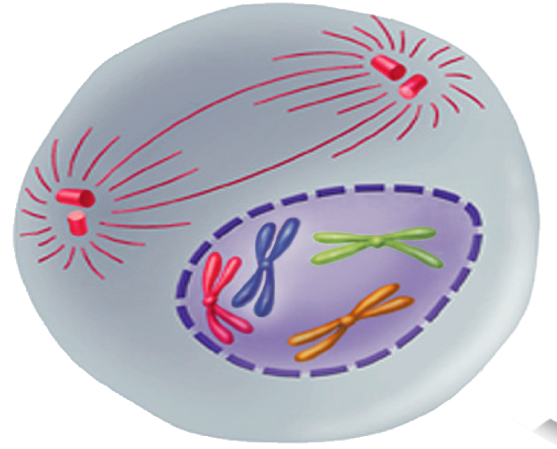 MetaphaseThe second phase of mitosis is metaphase.The chromosomes line up across the ___________ of the cell.Microtubules connect the centromere of each chromosome to the poles of the spindle.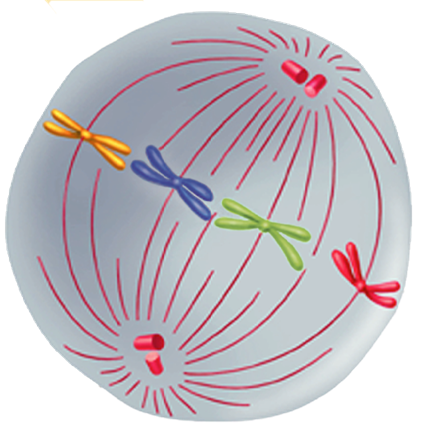 AnaphaseAnaphase is the third phase of mitosis.The sister chromatids _______________ into individual chromosomes. The chromosomes continue to move until they have separated into two groups.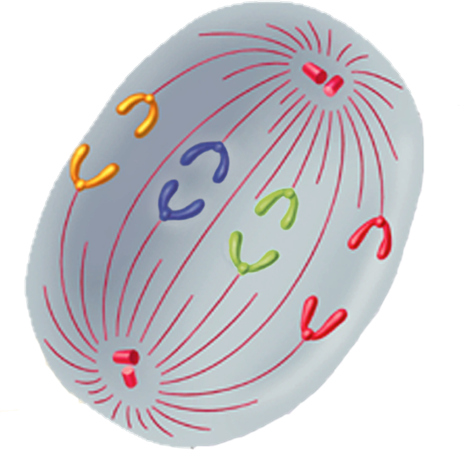 TelophaseTelophase is the fourth and final phase of mitosis.Chromosomes gather at opposite _______ of the cell and lose their distinct shapeA new ______________ envelope forms around each cluster of chromosomes.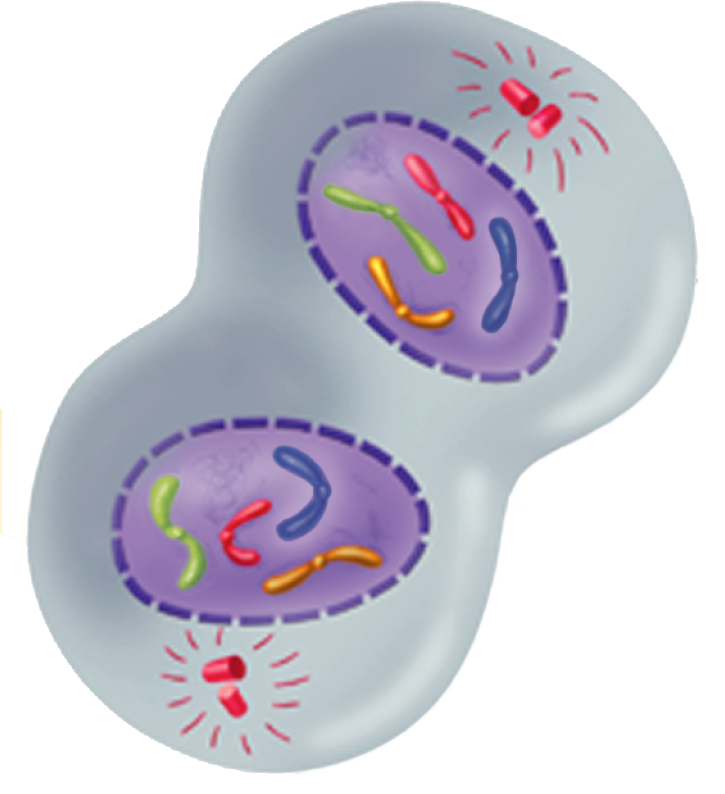 CytokinesisDuring cytokinesis, the _____________ pinches in half.Each daughter cell has an identical set of duplicate chromosomes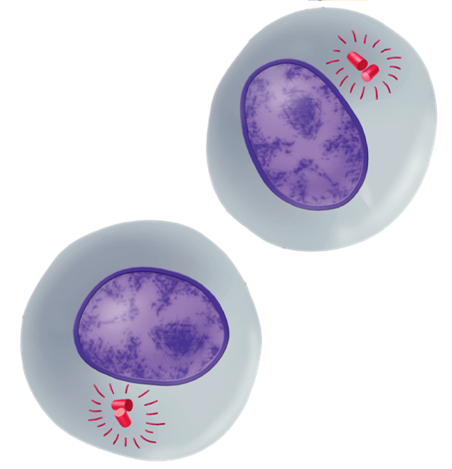 Cytokinesis in PlantsIn plants, a structure known as the cell _____________ forms midway between the divided nuclei.The cell plate gradually develops into a separating membrane.A cell wall then begins to appear in the cell plate.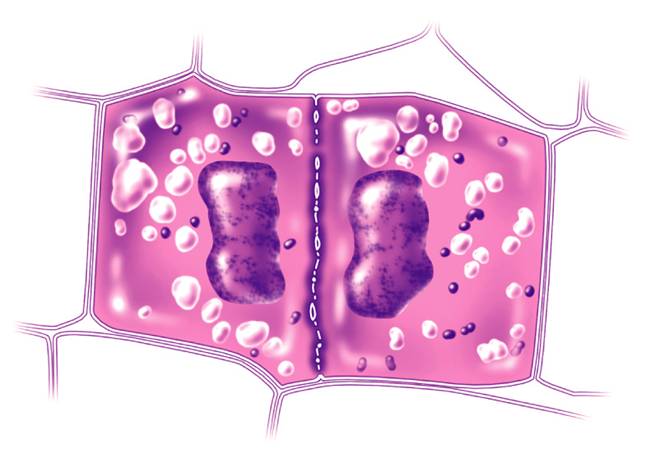 Section 3 – Regulating the Cell CycleControls on Cell DivisionExperiments show that normal cells will reproduce until they come into contact with other cells.When cells come into contact with other cells, they respond by not _____________.This demonstrates that controls on cell growth and division can be turned on and off.This is known an _______________ inhibitionCell Cycle RegulatorsThe cell cycle is regulated by a specific _____________.The amount of this protein in the cell rises and falls in time with the cell cycle. Scientists called this protein ____________ because it seemed to regulate the cell cycle. Cyclins regulate the timing of the cell 
cycle in eukaryotic cells.Internal Regulators Proteins that respond to events _____________ the cell are called internal regulators.Internal regulators allow the cell cycle to proceed only when certain processes have happened inside the cell.External Regulators Proteins that respond to events ______________ the cell are called external regulators.External regulators direct cells to speed up or slow down the cell cycle.Uncontrolled Cell Growth_____________ is a disorder in which some of the body's own cells lose the ability to control growth.How are cancer cells different from other cells?Cancer cells do not respond to the signals that regulate the growth of most cells. Cancer cells divide uncontrollably and form masses of cells called ________________ that can damage the surrounding tissues. Cancer cells may break loose from tumors and spread throughout the body, disrupting normal activities and causing serious medical problems or even _______________.